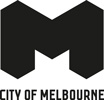 Engaging in Play resourcesAsking questions that spark play and imaginationGo to Raising Children Network Asking questions that spark play and imagination videoBuilding independenceGo to Beyond Blue Focus on autonomy and responsibility webpageChildren – Keeping them activeGo to Better Health Channel webpageFollowing a child’s leadGo to smalltalk videoGuideline for Health Growth and Development of Your ChildGo to Department of Health BrochureKeep Your Stress Bucket from OverflowingGo to Beyond Blue Keep your stress bucket from overflowing webpageLow-Cost Play IdeasGo to Raising Children Network Low-cost play ideas videoLearning GamesGo to the University of Melbourne 3a – Abecedarian Approach Australia webpageManaging EmotionsGo to Beyond Blue Focus on managing emotions webpageSong and Story TimeGo to Jbrary for online resourcesToys and Games for Kids 0 to 8 YearsGo to Raising Children Network Toys and games for children webpage